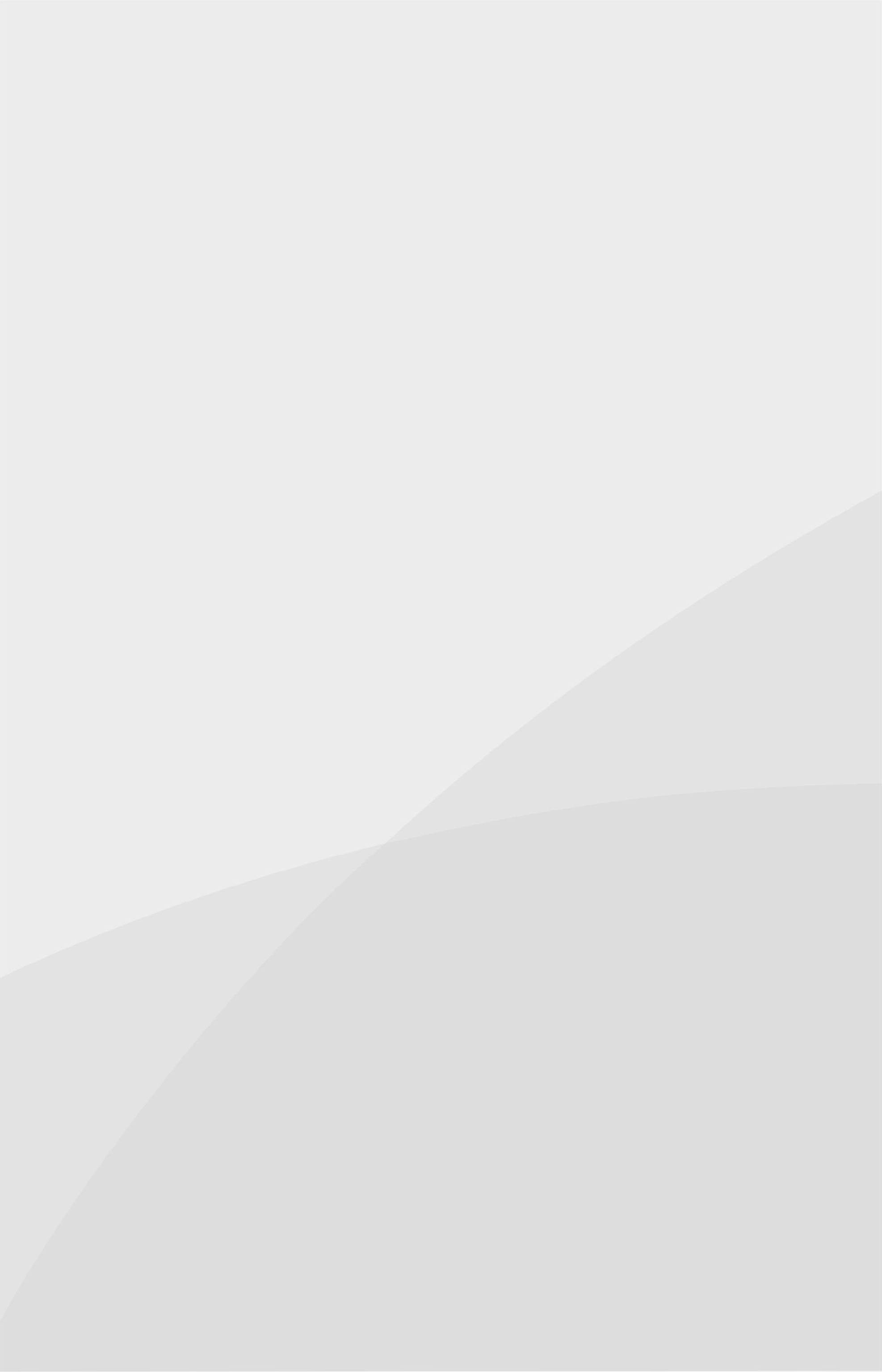 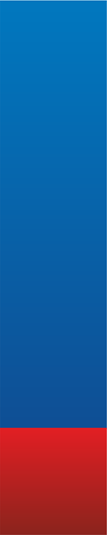 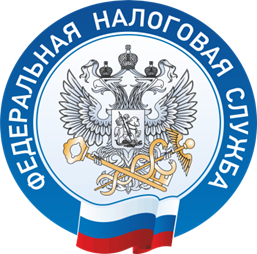 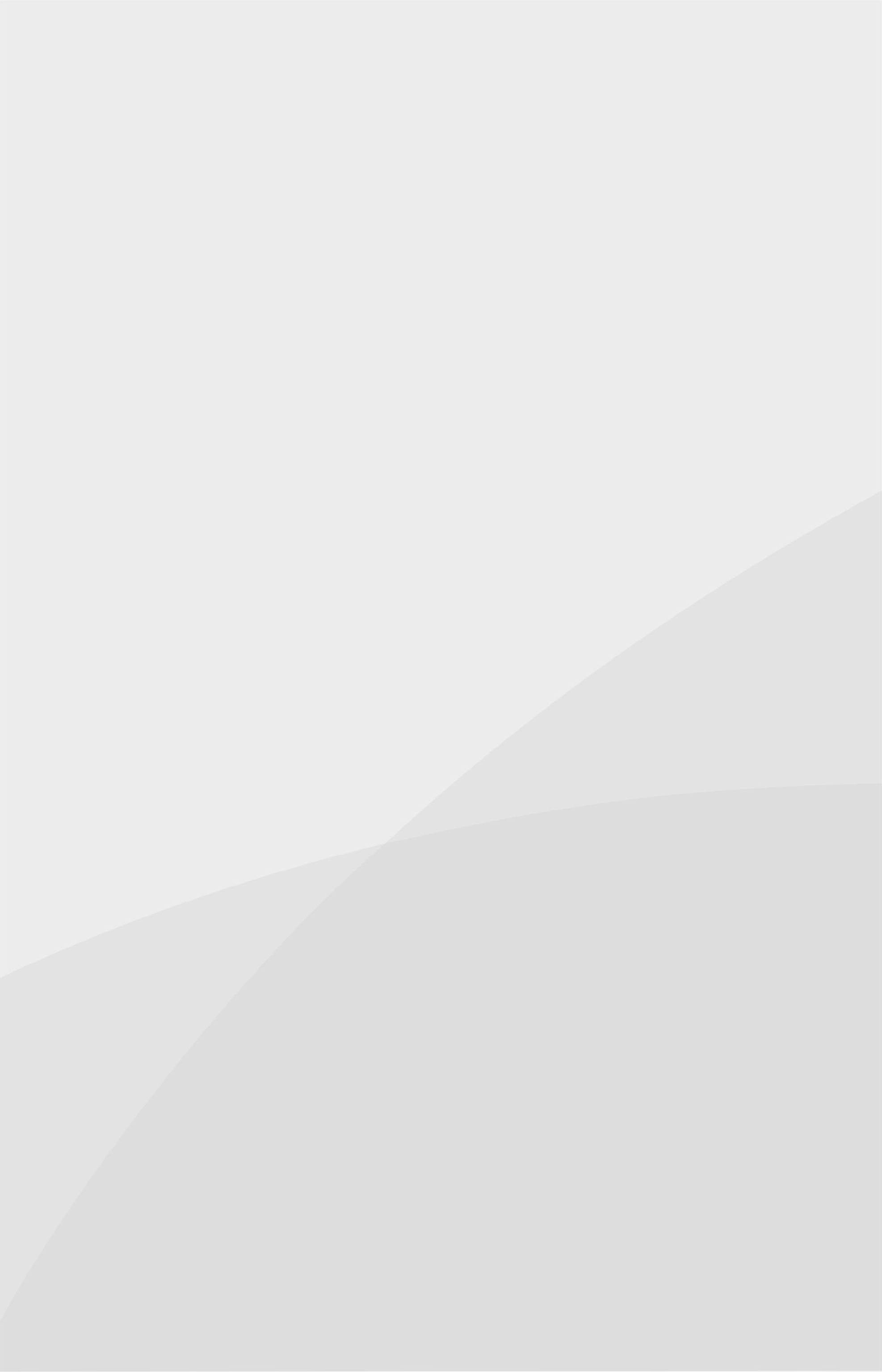 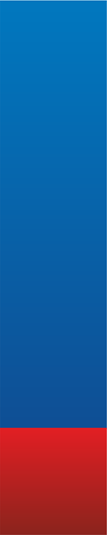       МЕЖРАЙОННАЯ ИФНС РОССИИ № 1ПО ОРЕНБУРГСКОЙ ОБЛАСТИ информирует жителей села Аксаково, что 17 декабря 2018 года (понедельник) с 10.00 до 13.00будет проведена работа по размещению мобильного офиса Инспекции в здании администрациипо адресу: ул. Аксаковская, д. 68, с. Аксаково, Буругусланский район, Оренбургская область 	В рамках данного мероприятия все жители села смогут узнать о наличии задолженности по земельному налогу с физических лиц, транспортному налогу и налогу на имущество, а также получить квитанции на уплату имущественных налогов.Специалисты налоговой службы ответят и на другие вопросы граждан по имущественным налогам.8(35352) 2-68-59, 8(35352) 2-02-82	 8-800-222-22-22					www.nalog.ru